Тема: повторение пройденного материала1. Вставьте в данные фразы слова, зашифрованные с помощью нот: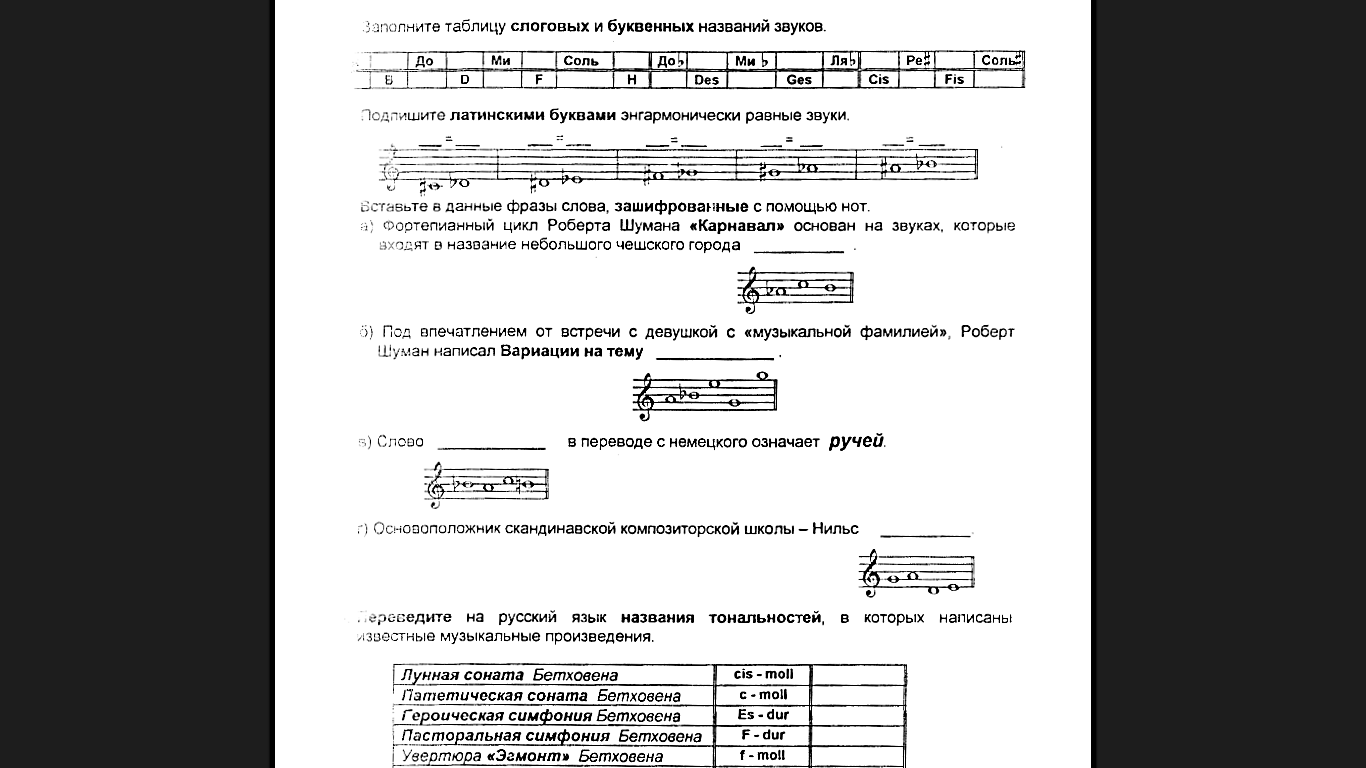 *Подсказка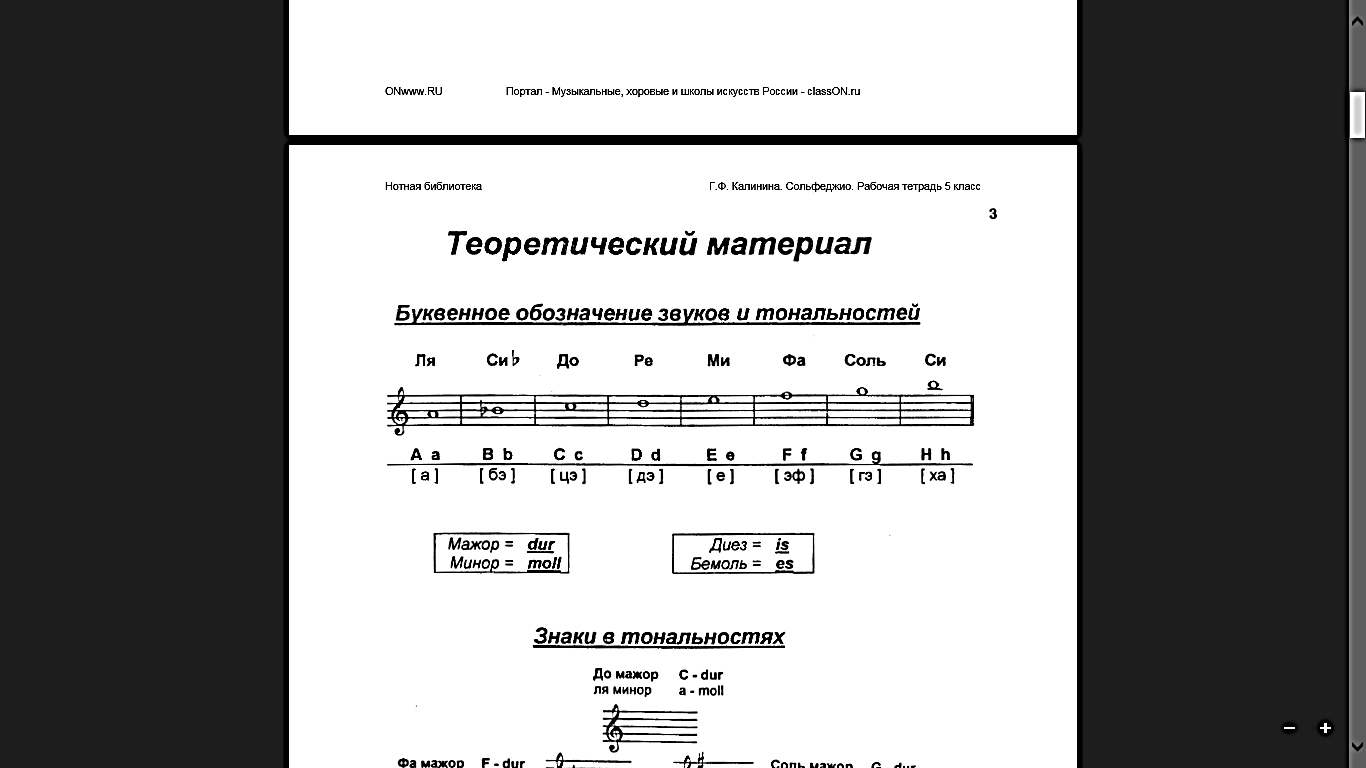 2. Заполните таблицу:3. Впишите в пустые окошки ответы на следующие вопросы: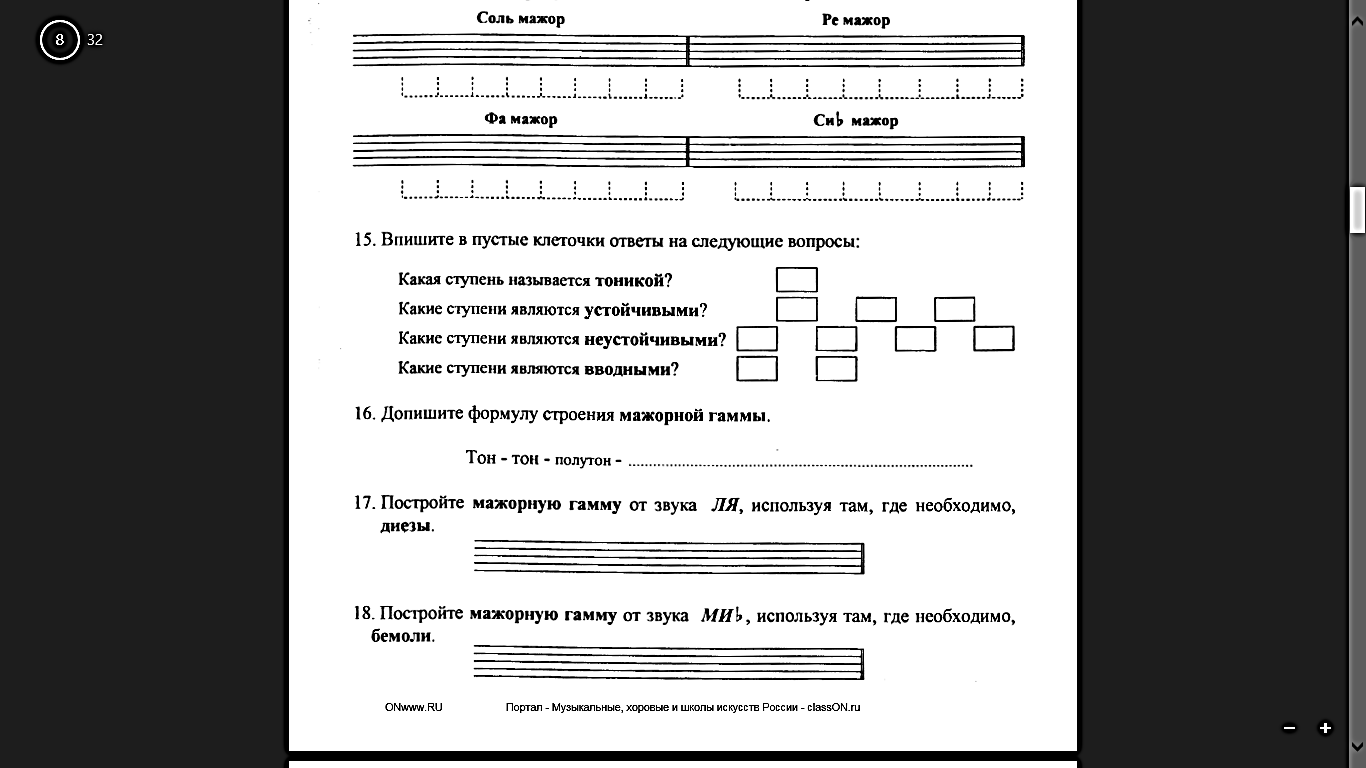 Подготовленные задания высылать Вконтакте - аккаунт София Кодесникова.ПредметСольфеджиоКласс4-5 класс ШППСтудент-практикантКодесникова София НиколаевнаПреподаватель-консультантЗахарчук А.А.Дата урока13.04.2020Продолжительность занятия1:10НазваниеОбозначениеИнтервальный составМажорное трезвучиеб3 + м3М53м3 + б3Мажорный секстаккордБ6Минорный секстаккордб3 + ч4Б64ч4 + б3Минорный квартсекстаккордМ64Доминантовый септаккордD7